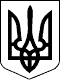 Дергачівська міська рада  ІХ сесія VІІ скликанняРІШЕННЯВід   29  квітня 2016 року                                                                                                      № 34Про затвердження технічної документації із землеустрою щодо встановлення (відновлення) меж земельної ділянки в натурі (на місцевості) для будівництва та обслуговування жилого будинку, господарських будівель і споруд розташованої на території Дергачівської міської ради м. Дергачі, пров. Інтернаціональний, 17 Дергачівського району Харківської області та передачу її у власність  гр. Молодчому І.О.          Розглянувши клопотання гр. Молодчого Ігоря Олександровича, який зареєстрований за адресою: м. Дергачі, пров. Інтернаціональний, 17 про затвердження технічної документації із землеустрою щодо встановлення (відновлення) меж земельної ділянки в натурі (на місцевості), загальною площею , для будівництва та обслуговування житлового будинку, господарських будівель і споруд в м. Дергачі, пров. Інтернаціональний, 17 та передачу її у власність, Витяг з Державного земельного кадастру про земельну ділянку від 01.04.2016 року № НВ-6302592512016, інформаційну довідку з Державного реєстру речових прав на нерухоме майно та Реєстру прав власності на нерухоме майно, Державного реєстру Іпотек, Єдиного реєстру заборони відчуження об’єктів нерухомого майна щодо об’єкта нерухомого майна № 52222009 від 28.01.2016 р., технічну документацію із землеустрою щодо встановлення (відновлення) меж земельної ділянки в натурі (на місцевості) для будівництва та обслуговування житлового будинку, господарських будівель і споруд (присадибна ділянка) розташованої на території Дергачівської міської ради м. Дергачі, пров. Інтернаціональний, 17 Дергачівського району Харківської області, складену ТОВ «Новітні технології землеустрою», керуючись ст.ст. 12,118,121,122,186 Земельного кодексу України, Закону України «Про внесення змін до деяких законодавчих актів України щодо розмежування земель державної та комунальної власності», ст.ст.25,26,59 Закону України «Про місцеве самоврядування в Україні», міська рада, -                                                  ВИРІШИЛА: Затвердити технічну документацію із землеустрою щодо встановлення (відновлення) меж земельної ділянки в натурі (на місцевості) для будівництва та обслуговування житлового будинку, господарських будівель і споруд, розташованої на території Дергачівської міської ради м. Дергачі, пров. Інтернаціональний, 17 Дергачівського району Харківської області. Передати гр. Молодчому Ігорю Олександровичу у власність земельну ділянку з кадастровим номером 6322010100:00:003:1911, загальною площею  для будівництва і обслуговування житлового будинку, господарських будівель і споруд (присадибна ділянка), розташованої на території Дергачівської міської ради м. Дергачі, провулок Інтернаціональний, 17  Дергачівського району  Харківської області.Гр. Молодчому І.О.:3.1. Оформити право власності на земельну ділянку відповідно до ст.ст. 125, 126 Земельного кодексу України.3.2. Забезпечити раціональне, ефективне та цільове використання земельної ділянки.4.	 Оподаткування проводити згідно діючого законодавства.Контроль за виконанням даного рішення покласти на депутатську комісію з питань аграрної політики, будівництва, житлово-комунального господарства та екології Дергачівської міської ради. Дергачівський міський голова                                                                О.В.Лисицький 